Niveaubestimmende Aufgaben sind Bestandteil des Lehrplankonzeptes für das Gymnasium und das Fachgymnasium. Die nachfolgende Aufgabe soll Grundlage unterrichtlicher Erprobung sein. Rückmeldungen, Hinweise, Anregungen und Vorschläge zur Weiterentwicklung der Aufgabe senden Sie bitte über die Eingabemaske (Bildungsserver) oder direkt an andrea.neubauer@lisa.mb.sachsen-anhalt.de  An der Erarbeitung der niveaubestimmenden Aufgabe haben mitgewirkt:Bergner, Frank			HalleFranz, Barbara			WeißenfelsMüller, Sonja				QuedlinburgStrauch, Sylvia			Dessau-Roßlau (Leitung der Fachgruppe)Herausgeber im Auftrag des Ministeriums für Bildung des Landes Sachsen-Anhalt:Landesinstitut für Schulqualität und Lehrerbildung Sachsen-AnhaltRiebeckplatz 0906110 Halle1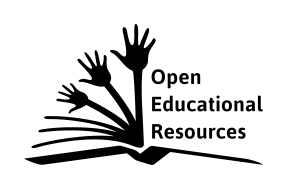 Die vorliegende Publikation, mit Ausnahme der Quellen Dritter, ist unter der „Creative Commons“-Lizenz veröffentlicht. CC BY-SA 3.0 DE 	http://creativecommons.org/licenses/by-sa/3.0/de/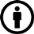 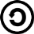 Sie dürfen das Material weiterverbreiten, bearbeiten, verändern und erweitern. Wenn Sie das Material oder Teile davon veröffentlichen, müssen Sie den Urheber nennen und kennzeichnen, welche Veränderungen Sie vorgenommen haben. Sie müssen das Material und Veränderungen unter den gleichen Lizenzbedingungen weitergeben.Die Rechte für Fotos, Abbildungen und Zitate für Quellen Dritter bleiben bei den jeweiligen Rechteinhabern, diese Angaben können Sie den Quellen entnehmen. Der Herausgeber hat sich intensiv bemüht, alle Inhaber von Rechten zu benennen. Falls Sie uns weitere Urheber und Rechteinhaber benennen können, würden wir uns über Ihren Hinweis freuen.Berechnung der InflationsrateQualifikationsphaseAufgabenSie entnehmen der Presse folgende Nachricht:Pressemitteilung Nr. 051 vom 14.02.2017 Verbraucherpreise Januar 2017: +1,9 % gegenüber Januar 2016Inflationsrate zieht weiter anWIESBADEN – Die Verbraucherpreise in Deutschland lagen im Januar 2017 um 1,9 % höher als im Januar 2016. Die Inflationsrate − gemessen am Verbraucherpreisindex – zog damit zum Jahresbeginn weiter an. Im Dezember 2016 hatte sie bereits bei +1,7 % gelegen. Eine Inflationsrate von +1,9 % hatte es zuletzt im Juli 2013 gegeben. Im Vergleich zum Dezember 2016 sank der Verbraucherpreisindex im Januar 2017 um 0,6 %.Statistisches Bundesamt (Hrsg.) Pressemitteilung 051Doch was ist der Verbraucherpreisindex und wie wird die Inflationsrate überhaupt berechnet?Beschreiben Sie Wesen und Notwendigkeit eines „Warenkorbes“ und eines „Wägungsschemas“.Berechnen Sie im vorliegenden Beispiel die Inflationsraten für die Jahre 1 und 2. Füllen Sie dazu das Arbeitsblatt „Beispiel zur Ermittlung der Inflationsrate“ vollständig aus.Interpretieren Sie Ihre Ergebnisse, insbesondere im Hinblick auf den Binnenwert des Geldes.Entwickeln Sie allgemeingültige Formeln für die Berechnung des Preisindex‘ und der Inflationsrate.Verwenden Sie zur Erarbeitung die Broschüre der Deutschen Bundesbank (Hrsg.): Geld und Geldpolitik.Arbeitsblatt: Beispiel zur Ermittlung der InflationsrateHinweis: alle errechneten Geldbeträge in € und auf volle € gerundet, prozentuale Angaben mit 2 NachkommastellenFormeln:	Preisindex =							Inflationsrate=  Einordnung in den Fachlehrplan BVWL - Fachgymnasium WirtschaftAnregungen und Hinweise zum unterrichtlichen EinsatzDiese Aufgabe eignet sich zur Erarbeitung der Vorgehensweise bei der Berechnung der Inflationsrate. Gleichzeitig dient sie der Herstellung eines Zusammenhangs zwischen bekannten Begriffen wie z. B. Binnenwert, Preisniveau und Kaufkraft. Sie sollte in Partner- bzw. Gruppenarbeit bearbeitet werden.  Für die Bearbeitung wird das Heft „Geld und Geldpolitik“ der Deutschen Bundesbank (Hrsg.) empfohlen, das auch online abrufbar ist.  Es sollte ein Zeitumfang von ca. 60 Minuten vorgegeben werden, sodass einschließlich gemeinsamer Auswertung und Ergebnissicherung eine Doppelstunde eingeplant werden sollte. VariationsmöglichkeitenDiese Aufgabe kann nach der Entwicklung der Kompetenzen ohne Hilfsmittel (Ausnahme: Taschenrechner) zu Übungszwecken oder zur Erfolgskontrolle eingesetzt werden. Denkbar ist, die Schülerinnen und Schüler in selbstständiger Recherche die jeweiligen Preise der Güter ermitteln zu lassen oder gar den Warenkorb völlig frei wählen zu lassen.Eine stärker gelenkte Erarbeitung ist möglich, indem die einzelnen Schritte bei der Ermittlung der Inflationsrate als Informationsblatt beigefügt werden, sodass die eigenständige Recherche minimiert wird. Dieses Informationsblatt könnte aber auch als Zusammenfassung und mit Hintergrundinformationen zum Warenkorb, Wägungsschema etc. im Anschluss zum Einsatz kommen.Erwarteter Stand der KompetenzentwicklungMenge / Jahr Jahr 00 Preis/Einheit	        Kosten/JahrJahr 00 Preis/Einheit	        Kosten/JahrJahr 01Preis/Einheit	        Kosten/JahrJahr 01Preis/Einheit	        Kosten/JahrJahr 02Preis/Einheit	        Kosten/JahrJahr 02Preis/Einheit	        Kosten/JahrMiete, 25 m²122152352601 Liter Vollmilch1801,091,191,15Fachbuch BVWL1/3353543Monatskarte Bus12414346Wert des Warenkorbes------------Preisindex---Basisjahr:Basisjahr:Inflationsrate---------KompetenzschwerpunktGeld und Geldtheorie analysieren und modellierenzu entwickelnde Kompetenzenden Verbraucherpreisindex als Messgröße für den Binnenwert des Geldes bestimmen und berechnenzu entwickelnde Schlüsselkompetenzen Fachtexte erschließen (Sprachkompetenz)Informationen gewinnen, verarbeiten und austauschen (Lernkompetenz)mathematisches Denken und Darstellen nutzen, um Erscheinungen aus der Wirtschaft verstehen zu können (mathematische Kompetenz)Bezug zu grundlegenden WissensbeständenWarenkorbWägungsschemaPreisindicesZusammenhang zwischen Kaufkraft und PreisniveauAufgabeerwartete SchülerleistungAFB1Die Schülerinnen und Schüler könnendie Begriffe Warenkorb und Wägungsschema definierendie Notwendigkeit eines Warenkorbes bzw. die Bedeutung eines Wägungsschemas erklärenIII2Die Schülerinnen und Schüler könnendie Inflationsrate anhand eines vorgegebenen Beispiels selbstständig berechnen die Reihenfolge der Schritte zur Berechnung der Inflationsrate ableitenHinweise zur fachlichen Richtigkeit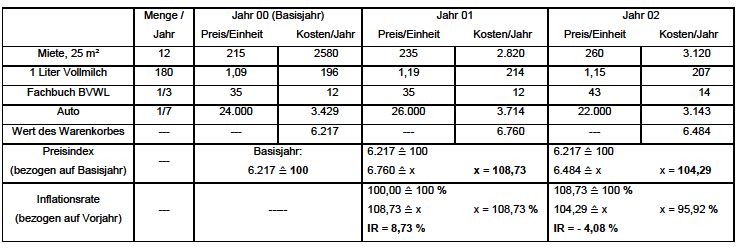 Notwendige Schritte:Warenkorb ermittelnWägungsschema festlegenPreise ermittelnWert des Warenkorbes im Basisjahr berechnen (Preisindex = 100 %)Preise für Berichtsjahr feststellenPreisindex für Berichtsjahr berechnen Berechnung der InflationsrateII3Die Schülerinnen und Schüler könnendie Preisentwicklung zwischen verschiedenen Zeitabständen bewerten;Veränderungen UM … % von Veränderungen AUF … % berechnen und unterscheidenvon der Inflationsrate auf den Binnenwert des Geldes schließen Hinweise zur fachlichen Richtigkeit:Veränderung zum Vorjahr = Inflationsrate (IR)Veränderungen anderer Zeiträume = Veränderung des Preisniveausim Beispiel:Die IR im Jahr 01 beträgt 8,73 %, d.h. die durchschnittlichen Güterpreise sind UM 8,73 % AUF 108,73 gestiegen.Die Preissteigerung vom Basisjahr zum Jahr 02 beträgt 4,29 %, d.h. die durchschnittlichen Güterpreise sind UM 4,29 % auf 104,29 % gestiegen.Binnenwert des Geldes = Kaufkraft (KK) = 1 / Preisindexim Beispiel:Jahr 01: KK =  * 100 = 91,97 %d.h. Kaufkraft ist von 00 bis 01 AUF 91,97 % gesunken, also UM 8,03 %Jahr 02: KK =  * 100 = 104,26 %III4Die Schülerinnen und Schüler könnenallgemeingültige Formeln für die Berechnung von Preisindices und der Inflationsrate entwickeln Hinweise zur fachlichen Richtigkeit	Preisindex =	  * 100		( Laspeyres’sche Formel)	Inflationsrate =   * 100 - 100	III